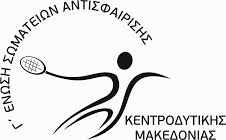 Γ΄ ΕΝΩΣΗ ΣΩΜΑΤΕΙΩΝ ΑΝΤΙΣΦΑΙΡΙΣΗΣ Κ.Δ. ΜΑΚΕΔΟΝΙΑΣΤ.Θ 224 ΒΕΡΟΙΑ 59100 - Τηλ./fax: 23310/42412www.genosi.gr - emailesoakedm@otenet.grΒέροια 08/04/ 2019ΠροςΣωματεία και προπονητές της Γ΄ ΈνωσηςCAMP ΑΘΛΗΤΩΝ JUNIOR AK12, 14, 16 ΤΗΣ Γ’ ΕΝΩΣΗΣ22, 23, 24 ΑΠΡΙΛΙΟΥ 2019Η Γ’ Ένωση στα πλαίσια της καλύτερης προετοιμασίας των αθλητών της στην περίοδο των διακοπών του Πάσχα, οργανώνει  camp  για ΑΚ12-14-16 χρονών.Το camp θα πραγματοποιηθεί στο Κέντρο Αντισφαίρισης Αριδαίας στην Πιπεριά, την Μ.Δευτέρα, Μ.Τρίτη και Μ.Τετάρτη, 22,23 και 24 Απριλίου 2019. Δηλώσεις συμμετοχής στο email της Ένωσης esoakedm@otenet.gr, μέχρι την Πέμπτη 18/04/2019.Το camp θα περιλαμβάνει προπόνηση και τις τρείς μέρες από τις 10.00 π.μ. έως τις 13.00μ.μ και αγώνες προετοιμασίας από τις 4.00 μ.μ έως και τις 7.00 μ.μ.Ώρα συγκέντρωσης αθλητών Μ. Δευτέρα στις 9.30 π.μ. στα γήπεδα τένις του Κέντρου Αντισφαίρισης Αριδαίας στην Πιπεριά. Στο camp μπορούν να συμμετέχουν όσοι προπονητές της Ένωσης το επιθυμούν.Υπεύθυνοι του camp ορίζονται οι ομοσπονδιακοί προπονητές Αδαλόγλου Μιχάλης και Τοκατλίδης Χρήστος.Το κόστος συμμετοχής στο camp είναι 40 €.Προαιρετικά είναι δυνατή η διαμονή αθλητών και συνοδών στο  ξενοδοχείο ΠΑΡΑΔΟΣΙΑΚΟ με τιμή κατά άτομο 85,00 € και περιλαμβάνει δυο διανυκτερεύσεις,  καθώς και τα εξής γεύματα: Μ. Δευτέρα 7/7       μεσημεριανό-βραδινό,Μ. Τρίτη 8/7           πρωινό -μεσημεριανό-βραδινόΜ. Τετάρτη 9/7          πρωινό-μεσημεριανόΓια πληροφορίες μπορείτε να επικοινωνείτε με τον Αδαλόγλου Μιχάλη στο τηλ. 6936555074 και τον Τοκατλίδη Χρήστο στο τηλ. 6936628381        Ο Πρόεδρος                         Ο Γεν. Γραμματέας                          Ο Έφορος Αγωνιστικού    Τσαρκνιάς Πέτρος                      Τρίκκας Γεώργιος                               Γανίτης Ευστάθιος